الواح مبارکه دربارۀ شیعهحضرت بهاءاللهاصلی فارسی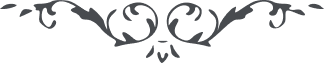 من آثار حضرت بهاءالله - مائده آسمانی، جلد 4باب هشتم - الواح مبارکه دربارۀ شیعهقال الله تعالی فی لوح من الالواح قوله عز بیانه :
“لعمر الله حزب شیعه از مشرکین از قلم اعلی در صحیفه حمراء مذکور و مسطور” انتهیو در لوح ورقای شهید میفرمایند قوله تعالی :
“اهل سنت فتوی بر شهادت سید عالم ندادند و بجابلقای موهوم و جابلسای ظنون تمسک نجستند و یهود طلعت ظهور را رد ننمودند و بر سفک دم اطهرش فتوی ندادند بگو ای مردم اگر بنور ایمان فائز نمیشوید از ظلمت حزب شیعه خود را خارج نمائید لعمر الله اعمال غیر اعمال رسول و همچنین اقوال” انتهیو نیز در لوح دیگر که باعزاز ورقای شهید نازل شده میفرمایند قوله تعالی :
“ نفوس ناعقه غافله این ظهور را هم مثل قبل فهمیده‌اند الی حین یوم الله را ادراک ننموده‌اند و ناس بیچاره را به اوهامات و اذکارهای قبل فریب میدهند لعمر مقصودنا یک کلمه بصدق تکلم ننموده‌اند دیگر این نفوس که اراده نموده‌اند بر قدم آن نفوس مشی کنند اگر یوم الله را ادراک نموده بودند ذکر ولی و وصی و امثال آن را در تراب نسیان دفن مینمودند الی حین ادراک ننموده‌اند ابوابشان یعنی ابواب اربعه سبب و علت گمراهی گشتند اگر آن حرفهای کذبه از آن مطالب کذب ظاهر نمیشد نقطه وجود روح ماسواه فداه شهید نمیگشت حزب شیعه باقرار وصایت خود را اعظم احزاب و اعلم کل میشمردند بعد معلوم شد یهود از آن قوم اعلی و افضل بوده و هستند چنانچه حزب شیعه و علمای آن فتوی بر قتل سید عالم دادند و ابناء خلیل و وراث کلیم در ارض هاء و میم و بعضی دیار اخری بشرف ایمان و ایقان فائز شدند حال تازه ناعقین بهمان دستگاه تمسک نموده‌اند و بهمان اذکار دوستان را فریب میدهند” انتهی